Ciklus Izobrazbi - Upravljanje i kontrola korištenja Europskih strukturnih i investicijskih fondova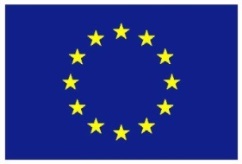 Tematska cjelina 4 – Provedba ugovora o dodjeli bespovratnih sredstavaNepravilnosti i prijevare9. studenoga 2016. / Hrvatsko novinarsko društvo9. studenoga 2016. / Hrvatsko novinarsko društvo9. studenoga 2016. / Hrvatsko novinarsko društvoLista polaznikaLista polaznikaLista polaznikaIme i prezimeNaziv tijela/institucija:1.Branka AntunovićMinistarstvo zaštite okoliša i energetike2.Dalibor HržicaHrvatska agencija za malo gospodarstvo, inovacije i investicije3.Emanuel SinkovićHrvatska agencija za malo gospodarstvo, inovacije i investicije4.Filip SlipčevićHrvatska agencija za malo gospodarstvo, inovacije i investicije5.Ida KorenićHrvatska agencija za malo gospodarstvo, inovacije i investicije6.Iva KelavaHrvatska agencija za malo gospodarstvo, inovacije i investicije7.Jelena GoričanecMinistarstvo turizma8.Jelena SmrzlićMinistarstvo regionalnoga razvoja i fondova Europske unije 9.Loreta TejMinistarstvo regionalnoga razvoja i fondova Europske unije 10.Lucija PecnikMinistarstvo regionalnoga razvoja i fondova Europske unije11.Maja RadočajMinistarstvo regionalnoga razvoja i fondova Europske unije12.Marina ŽivkovićAgencija za strukovno obrazovanje i obrazovanje odraslih13.Marko ZubčićHrvatska agencija za malo gospodarstvo, inovacije i investicije14.Mihaela MarićMinistarstvo turizma15.Mišela BožićHrvatska agencija za malo gospodarstvo, inovacije i investicije16.Rade DubretaHrvatska agencija za malo gospodarstvo, inovacije i investicije17.Renato CobalNacionalna zaklada za razvoj civilnoga društva18.Sandra Grgorović HadžijaMinistarstvo regionalnoga razvoja i fondova Europske unije19.Sanja GalekovićMinistarstvo regionalnoga razvoja i fondova Europske unije20.Theodor KlobučarMinistarstvo regionalnoga razvoja i fondova Europske unije21.Vesna Kronstein KufrinHrvatski zavod za zdravstveno osiguranje22.Vjekoslav PerićMinistarstvo regionalnoga razvoja i fondova Europske unije23.Željko KasunićMinistarstvo regionalnoga razvoja i fondova Europske unije